Тема:  Числа и цифры.Цель: - закреплять навык  счёта предметов;           - продолжить формирования навыка сравнения предметов;           - развивать внимание, умение анализировать и сравнивать.Планируемые результаты.Личностные:   - формирование положительного отношения к учёбе и своим знаниям;                         - развитие творческого воображения.МетапредметныеРУУД:  - организация учащимися своей учебной деятельности: целеполагание, планирование, контроль и самоконтроль процесса и результата учебной деятельности.ПУУД:    - умение анализировать, сопоставлять, находить ответы на проблемные вопросы.КУУД:    -  умение слушать и  вступать в диалог;               - умение  работать в паре,  оказывать взаимопомощь.Предметные УУД :  - научатся отличать число от цифры;- умение анализировать и сравнивать предметы;- умение выполнять задания творческого и поискового характера.Технологии: проблемно-диалогические, информационно-коммуникативные, здоровьесберегающие, технология оценивания учебных успехов.Основные этапы организации учебной деятельностиДеятельность учителяДеятельность учащихсяПланируемые результаты.I.  Мотивация к учебной деятельности.Цель: - мотивировать учащихся к учебной деятельности через создания доброжелательной атмосферы в классе;- создание условий для возникновения у ученика внутренней потребности включения в учебную деятельность.II.  Актуализация знаний.Цель: - организовать актуали-зацию изученных способов действий достаточных для по-строения нового знания;- зафиксировать актуализиро-ванные способы в речи.Устный счёт.а) работа с классомФизминутка (для глаз)III. Самоопределение к деятельности.Цель:  - организовать поста-новку проблемы через побуж-дающий от проблемной ситуа-ции диалог;- организовать формулировку темы и постановку цели урока.IV. Работа по новой теме.Цель:  - организовать усвоение учащимися  отличий между числом и цифрой.Физминутка.V. Закрепление изученного материала.VI. Рефлексия.  Подведение итога урока.Цель:  - организовать оценива-ние учащимися собственной деятельности на урокеИгра «Школьники - дошкольники»- Я сейчас буду рассказывать пришедшим гостям о том, какие у нас в классе дети – настоящие школьники! Только если я ошибусь, вы не молчите, возмущайтесь. Как можно возмущаться? Ну, например, топать ногами. Если говорю правильно – хлопайте, неправильно – топайте.
Мои школьники, когда хотят ответить, поднимают руку. Когда слышат звонок на урок – прячутся под парты. Если слышат слово «внимание» – слушают внимательно. Мои ученики знают, что в школе важнее всего перемены. Мои ребята на уроке стараются громче шуметь. Мои школьники готовы начать урок. - Молодцы!-Я рада, что у большинства детей отличное настроение, и вы готовы к уроку.- Как вы думаете, для чего мы учимся считать? Где пригодятся на эти знания?- Сегодня мы с вами отправимся в гости, а к кому, вы узнаете, разгадав загадку.В чащу леса, где кругомТишина да буреломНи одной где нет дороги,Спят всю зиму они в берлоге.И о лете до весныИм цветные снятся сны.- Кто же это?- А сколько их, мы сейчас посчитаем.- Этот медведь мастак, задачи решать  на пятак.И вам решил их задать.У домика утром два зайца сиделиИ дружно веселую песенку пели.Один убежал, а второй вслед глядит.Сколько у домика зайцев сидит? (Один.)Потеряла Золушка башмачок,Прибежала с праздника – и молчок.Стали ей потерянный примерять.Сколько же у Золушки их опять? (Два.) На качели, на качели в зоопарке звери сели.	     Два пятнистых леопарда солнцу улыбаютсяИ со старым добрым львом весело катаются.  Сосчитайте поскорей, сколько здесь всего зверей? (Трое.)Раз к зайчонку на обедПрискакал дружок сосед.На пенек зайчата селиИ по две морковки съели.Кто считать, ребята, ловок?Сколько съедено морковок? (2+2=4.)Три цыпленка стоят, на скорлупки глядят,Два яичка в гнезде у наседки лежат.Сосчитай поверней, отвечай поскорей:Сколько будет цыплят у наседки моей? (Пять.) Наша Маша рано встала,Кукол всех пересчитала,Две Аринки на перинке,Две Матрешки – на окошке,Две Феклушки – на подушке,Сколько всех? Не перечесть. (Шесть.)У белки в дупле 5 орешков в мешкеЕщё 3 на полкеСосчитай-ка, сколько их? (восемь.)- И что же вам сказал Мишка?- А второй Мишка очень любознательный. Он любит узнавать что-то новое и интересное. И вам принёс. Интересное  задание, которое вы должны выполнить в парах. (Игра «Найди ошибку»).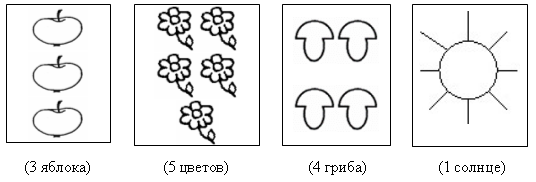 - Проверка.- А что такое 2,3,4,5? Это числа или цифры?-Как вы думаете. о чём мы сегодня будем говорить?-Что должны узнать?- С чем познакомиться?- Может быть кто-то знает, чем отличается цифра от числа? (Цифры мы пишем, а числами обозначаем количество предметов).- Цифр всего 10: 0. 1, 2, 3, 4, 5, 6, 7, 8, 9. С помощью этих цифр мы сможет записать огромное количество чисел.- Мишка просит вас выполнить задание. (Определить число предметов и у кого лежит такая же цифра посит выйти к доске.)- Расоложите числа в порядке возрастания.- Молодцы, ребятки, Мишка вами очень доволен.- А вот третий Мишка очень любит писать. И предлагает вам научиться писать цифру, а какую вы узнаете, отгадав загадку.- Ни журавль то, ни синицаА всего лишь……(единица)- Вот один иль единицаОчень тонкая как спица.- Ребята, а мы сейчас будем писать цифру или число?- Письмо цифры 1.- У кого в гостях мы сегодня были?- Чем мы с вами занимались?- Чему учились на уроке?- Как оцениваете  работу всех детей на уроке? - А можете оценить свою работу?- Перед вами лежат ягодки.1. Если вы хорошо поняли новый материал, можете объяснить товарищу, возьмите красную ягодку.2. Если были ошибки или что-то  не совсем понятно – жёлтую ягодку.3. Если нужна ещё моя помощь – зелёную ягодку.- Ягодки разложите по корзинам. Корзинку со спелыми ягодами мы подарим Мишкам.Подготовка учащихся к работе.Учащиеся высказывают свои мненияУчащиеся отгадывают загадку. - медведи.- три.Учащиеся самостоятельно считают и отвечают.- уч-ся переворачивают карточки с цифрами и читают получившееся слово.- уч-ся работают в парах, исправляют ошибки.-коллективная проверка выполненной работы-дети высказывают свои предположения- высказывания учащихся-высказывания учащихся-учашиеся определяют количество предметов и выходят к доске.- учащиеся располагают числа в порядке возрастания.- отгадывают загадку- высказывания детейСамостоятельно пишут цифру 1.- Старательно и дружно все работали.Самооценка своих возможностейЛУУД: формирование положительного отноше-ния к учёбе и своим знаниям.КУУД: умение слушать и слышать.РУУД: организация учащимися своей учеб-ной деятельности.КУУД: умение слушать и слышать.Предметные  УУД:  - умение анализировать и сравнивать предметы;- умение выполнять задания творческого и поискового характера.РУУД:  - организация учащимися своей учебной деятельности: целеполагание, плани-рование.ПУУД:    - умение анализировать, сопос-тавлять, находить ответы на проблемные вопросы.КУУД:    -  умение слушать и  вступать в диалог; - умение  работать в паре, группе, оказывать взаимопомощь.Предметные УУД :  - научатся отличать число от цифры;- умение анализировать и сравнивать предметы;- умение выполнять задания творческого и поискового характера.